1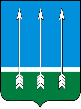 Администрация закрытого  административно-территориальногообразования  Озерный  Тверской  области10.03.2023                                                                                                           №23О внесении изменений в постановление администрации ЗАТО Озерный от 18.12.2017 № 495 «О гарантированном перечнеуслуг по погребению умерших»В соответствии со статьями 9,12 Федерального закона от 12.01.1996 года № 8-ФЗ «О погребении и похоронном деле», Постановлением Правительства Российской Федерации от 30.01.2023 №119 «Об утверждении коэффициента индексации выплат, пособий и компенсаций в 2023 году», статьей 36 Устава ЗАТО Озерный Тверской области, администрация ЗАТО Озерный постановляет:     1. В пункте 2 постановления администрации ЗАТО Озерный от 18.12.2017 №495 «О гарантированном перечне услуг по погребению умерших» фразу: «в размере 5562 рублей 25 копеек» заменить на: «в размере 7 793 рубля 48 копеек». 2. Контроль за исполнением настоящего постановления возложить на первого заместителя главы администрации ЗАТО Озерный	 А.Н. Комарова.          3. Постановление опубликовать в газете «Дни Озерного» и разместить на официальном сайте ЗАТО Озерный в сети «Интернет».          4. Постановление вступает в силу с 01.02.2023 года.Исполняющий обязанностиглавы администрации ЗАТО Озерный                                           А.Н. Комаров